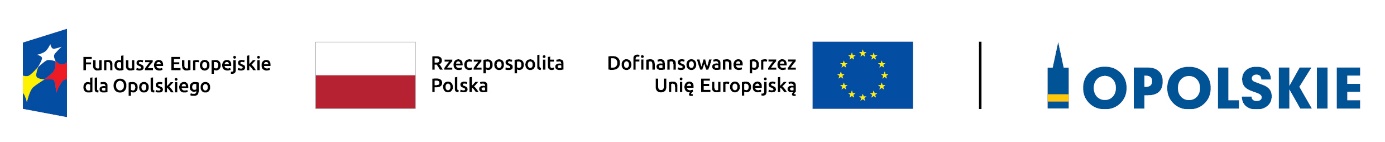 Formularz zgłaszania podejrzenia o niezgodności projektu lub działań beneficjenta związanych z realizacją projektu z Konwencją o prawach osób niepełnosprawnych (KPON)UWAGA !!!Zgłoszenie zostanie zarejestrowane i rozpatrzone jeżeli będzie spełniało warunki formalne tj. wszystkie obligatoryjne punkty dokumentu zostaną wypełnione w sposób umożliwiający identyfikację wymaganych danych.Dane zgłaszającegoImię i nazwisko............................................................................................................Adres (e-mail lub stacjonarny)....................................................................................……………………………………………………………………………………………………………………………….Telefon (opcjonalnie) .....................................................................................................Status zgłaszającego*:zgłaszający jest osobą z niepełnosprawnością lub jej opiekunem prawnym, ma interes faktyczny w zgłoszeniu nieprawidłowościinny zgłaszającyJakiego beneficjenta dotyczy zgłoszenie:Nazwa beneficjenta……………………………………………………………………………………………………Tytuł projektu lub numer umowy/decyzji o dofinansowanie projektu ..............................................................................................................................................................................................................................................................................................................................................................................................................................Jakie artykuły KPON zostały naruszone przez beneficjenta (proszę wpisać numery artykułów) ...........................................................................................................................................................................................................................................................................................................................................................................................................................Czy inne przepisy prawa powszechnie obowiązującego powiązane z KPON zostały naruszone przez beneficjenta (jeśli tak, proszę wpisać nazwę aktu prawnego oraz numery artykułów/paragrafów)...................................................................................................................................................................................................................................................................................................................................................................................................................................................................................................................................................................Na czym polegała niezgodność projektu lub działań beneficjenta związanych                                                   z realizacją projektu z KPON (proszę opisać jakie konkretnie działania beneficjenta lub ich brak stanowi naruszenie KPON, wskazać konkretne zapisy np. umowy stażowej, dokumentacji rekrutacyjnej etc.)…………………………………………………………………………………………………………………………………..…………………………………………………………………………………………………………………………………………………………………………………………………………………………………………………………………………………………………………………………………………………………………………………………………………………………………………………………………………………………………………………………………………………..…………………………………………………………………………………………………………………………………………………………………………………………………………………………………………………………………………Dodatkowe informacje (można wpisać dodatkowe informacje dot. zgłoszenia lub zgłaszającego)………………………………………………………………………………………………………………………………………………………………………………………………………………………………………………………………………………………………………………………………………………………………………………………………………………………………………………………………………………………………………………………………………………………………………………………………………………………………………………………………………………………………………………………………………………………………………………………………………………………………*Należy zaznaczyć właściweZgodnie z art.13 ogólnego rozporządzenia o ochronie danych osobowych z dnia 27 kwietnia 2016 r. Nr 679/2016 (Dz. Urz. Unii Europejskiej L119 z 04.05.2016) informuję, iż:1.            Administratorem Pani/Pana danych osobowych jest:Marszałek Województwa Opolskiego, ul. Piastowska 14, 45-082 Opole.2.            Kontakt z Inspektorem Ochrony Danych w UMWO możliwy jest pod numerem telefonu nr 77 541 64 50, kom. 511 731 676 lub adresem email: iod@opolskie.pl 3.            Pani/Pana dane osobowe przetwarzane będą w celu: realizacja zadań wynikających z przepisów prawa art. 6 ust. 1 lit. c, i art. 9 ust.2 lit. a,-  ogólnego rozporządzenia o ochronie danych osobowych z dnia 27 kwietnia 2016 r.4.            Odbiorcami Pana/Pani danych osobowych będą: wyłącznie podmioty uprawnione do uzyskania danych osobowych na podstawieprzepisów prawa.5.            Pana/Pani dane osobowe przechowywane będą przez okres – wynikający                            z przepisów prawa (JRWA). 6.            Posiada Pani/Pan prawo do: żądania od administratora: dostępu do danych osobowych, prawo do ich sprostowania lub ograniczeniaprzetwarzania.7.            Ma Pan/Pani prawo wniesienia skargi do organu nadzorczego – Urzędu Ochrony Danych Osobowych8.            Podanie danych osobowych: jest obligatoryjne na mocy przepisu prawa